 ПРОЕКТ РЕШЕНИЯО внесении изменений в Правила благоустройства территории сельского поселения Мичуринский сельсовет муниципального района Шаранский район Республики БашкортостанВ соответствии с Федеральным законом 131-ФЗ от 06.10.2003 года  "Об общих принципах организации местного самоуправления в Российской Федерации", Уставом сельского поселения Мичуринский сельсовет муниципального района Шаранский район Республики Башкортостан, Совет сельского поселения Мичуринский сельсовет Республики Башкортостан решил:Внести следующие изменения в Правила благоустройства территории сельского поселения Мичуринский сельсовет муниципального района Шаранский район Республики Башкортостан, утверждённые решением Совета сельского поселения Мичуринский сельсовет муниципального района Шаранский район Республики Башкортостан №16/134 от 26.11.2020 года        «Об утверждении Правил благоустройства территории сельского поселения Мичуринский сельсовет муниципального района Шаранский район Республики Башкортостан» (далее - Правила):Пункт 7 статьи 50 Правил изложить в следующей редакции: «7. Оборудование (отдельные элементы или комплекты), установленное (устанавливаемое) на площадках, а также покрытие площадок должны соответствовать Техническому регламенту Евразийского экономического союза "О безопасности оборудования для детских игровых площадок", утверждённому решением Совета Евразийской экономической комиссии от 17.05.2017 года № 21 «О техническом регламенте Евразийского экономического союза "О безопасности оборудования для детских игровых площадок».».Пункт 8 статьи 50 Правил исключить.2. Настоящее решение обнародовать на информационном стенде в здании администрации сельского поселения Мичуринский сельсовет муниципального района Шаранский район Республики Башкортостан по адресу: 452638, Республика Башкортостан, Шаранский район, с.Мичуринск ул.Лесопарковая,д.12 и  разместить на официальном сайте администрации муниципального района Шаранский район Республики Башкортостан поселения http://sp-michurino.ru/.Глава сельского поселения                                                                   В.Н.Корочкинс.Мичуринск___.________2022г.№___/______Башҡортостан РеспубликаһыШаран районымуниципаль районыныңМичурин ауыл Советыауыл  биләмәһе Советы452638, Мичурин ауылы,тел.(34769) 2-44-48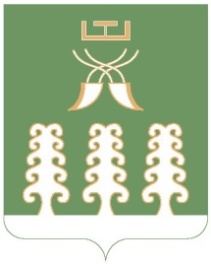 Республика Башкортостанмуниципальный районШаранский районСовет сельского поселенияМичуринский сельсовет452638, с.Мичуринск,тел.(34769) 2-44-48